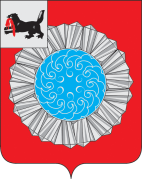 АДМИНИСТРАЦИЯ  МУНИЦИПАЛЬНОГО ОБРАЗОВАНИЯСЛЮДЯНСКИЙ РАЙОН П О С Т А Н О В Л Е Н И Ег. СлюдянкаОт «06» мая     2019 года № 322  .О внесении изменений в   Положение о порядкепредоставления субсидий садоводческим,огородническим и дачным некоммерческимобъединениям граждан  из бюджета муниципального  образования Слюдянский район в целях финансового обеспечения затрат в связи с реализацией мероприятий по приведению в надлежащее состояние объектов электросетевого хозяйства садоводческих, огороднических и дачных некоммерческих объединений граждан с последующей передачей электрических сетей специализированным электросетевым организациям от 30 ноября 2018 года № 760	Руководствуясь статьей 78.1 Бюджетного кодекса Российской Федерации, Федеральным  законом от 15.04.1998 года № 66-ФЗ «О садоводческих, огороднических и дачных некоммерческих объединениях граждан», Федеральным законом от 06.10.2003 года № 131-ФЗ «Об общих принципах организации местного самоуправления в Российской Федерации», постановлением Правительства Российской Федерации от 07.05.2017 года № 541 «Об общих требованиях к нормативным правовым актам, регулирующим предоставление субсидий некоммерческим организациям, не являющимся государственными (муниципальными) учреждениями»,  постановлением Правительства Иркутской области от 12.03.2018 года № 183-пп «Об утверждении Положения о предоставлении и расходовании субсидий из областного бюджета местным бюджетам в целях софинансирования расходных обязательств муниципальных образований Иркутской области на оказание содействия по приведению в надлежащее состояние объектов электросетевого хозяйства садоводческих, огороднических и дачных некоммерческих объединений граждан с последующей передачей электрических сетей специализированным электросетевым организациям на 2018 год»,    муниципальной программой «Создание условий для развития сельскохозяйственного производства в поселениях  Слюдянского района» на 2015-2020 гг., утвержденной  постановлением администрации муниципального образования Слюдянский район  от 30.11.2018 года  № 759, статьями 7, 38, 47  Устава муниципального образования Слюдянский район, зарегистрированного постановлением Губернатора Иркутской области от 30.06.2005 года №303-п, ПОСТАНОВЛЯЮ:1.  Утвердить прилагаемые изменения, которые вносятся в постановление администрации муниципального образования Слюдянский район от 30 ноября 2018 года № 760 «Об утверждении   Положение о порядке предоставления субсидий садоводческим, огородническим и дачным некоммерческим объединениям граждан  из бюджета  муниципального  образования Слюдянский район в целях финансового обеспечения затрат в связи с реализацией мероприятий по приведению в надлежащее состояние объектов электросетевого хозяйства садоводческих, огороднических и дачных некоммерческих объединений граждан с последующей передачей электрических сетей специализированным  электросетевым организациям»Настоящее постановление вступает в силу  c 06 мая 2019 года.Опубликовать настоящее постановление в специальном выпуске газеты «Славное море», а так же разместить на официальном сайте администрации муниципального образования Слюдянский район http://www.sludyanka.ru/.Контроль исполнения настоящего постановления возложить на заместителя мэра муниципального образования Слюдянский район Азорина Ю.Н.Мэр муниципального образования Слюдянский район  			                                                                          А.Г. Шульц Приложение  № 1постановлением  администрации муниципального образования Слюдянский район                                                                                                                                                    от                    г. N ____                        ИЗМЕНЕНИЯ,КОТОРЫЕ ВНОСЯТСЯ В ПОСТАНОВЛЕНИЕ АДМИНИСТРАЦИИ МУНИЦИПАЛЬНОГО ОБРАЗОВАНИЯ СЛЮДЯНСКИЙ РАЙОН  ОТ 30 НОЯБРЯ 2018 Г. № 7601.  В Положение о порядке предоставления субсидий садоводческим, огородническим и дачным некоммерческим объединениям граждан из бюджета муниципального образования Слюдянский район в целях финансового обеспечения затрат в связи с реализацией мероприятий по приведению в надлежащее состояние объектов электросетевого хозяйства садоводческих, огороднических и дачных некоммерческих объединений граждан с последующей передачей электрических сетей специализированным электросетевым организациям, утвержденное указанным постановлением:а) в раздел 1. ОБЩИЕ ПОЛОЖЕНИЕ:в подпункте 1.7.3  слова «акта обследования (заключения) территориальной сетевой организацией  на объекты подлежащие  приведению в надлежащее состояние» заменить словами «договора возмездного оказания услуг на осмотр и обследование электросетевого хозяйства садоводческих, огородническим и дачным некоммерческим объединениям граждан» ; в  раздел 2. УСЛОВИЯ И ПОРЯДОК ПРЕДОСТАВЛЕНИЯ СУБСИДИЙ подпункт 2.12.1 в долях размера расходов за счет средств СНО дополнить следующим содержанием «от 3,099 до 5 % включительно»подпункт 2.12.3 дополнить следующим  содержанием «в порядке очередности подачи документов, которые определяются по дате регистрации»б) приложение №3 к Положению  СОГЛАШЕНИЕ О ПРЕДОСТАВЛЕНИИ СУБСИДИИв разделе 2  «Права и обязанности сторон» подпункт 2.1.1  дополнить  предложением следующего содержания «Субсидия предоставляется при наличии на банковском счете 100 % средств софинансирования мероприятий, заявленного садоводческим, огородническим и дачным некоммерческим объединением граждан»;дополнить подпунктом 2.2.5 следующего содержания:Администрация муниципального образования Слюдянский район вправе в одностороннем порядке расторгнуть Соглашение о предоставлении субсидии, в случае, нарушения условия, изложенного в пп. 2.3.9 настоящего Соглашениядополнить подпунктом 2.3.9  следующего содержания:Получатель обязуется в течение  15 рабочих дней с даты подписания настоящего соглашения  предоставить банковские документы, подтверждающие наличие на банковском счете софинансирования в объеме, указанного в подпункте 2.1.1.  в)  в приложении № 2 к постановлениюпп. 3.9.4 п. 3.9 раздела 3 ОРГАНИЗАЦИЯ И ПОРЯДОК РАБОТЫ КОМИССИИ слова «не позднее 15 рабочих дней» заменить на «не позднее следующего дня».г) в приложении №2 к Положению исключить: «*   Максимальный размер субсидии одному СНО не может превышать 3 млн. рублей».г) в приложении №2 к Положению дополнить словами: «*   Максимальный размер субсидии одному СНО не может превышать 3 млн. рублей из областного бюджета». д) приложение №3 к положению о комиссииизложить в новой редакции:СОСТАВ КОМИССИИ по предоставлению субсидий садоводческим, огородническим и дачным некоммерческим объединениям граждан  из бюджета муниципального образования Слюдянский район в целях финансового обеспечения затрат в связи с реализацией мероприятий по приведению в надлежащее состояние объектов электросетевого хозяйства садоводческих, огороднических и дачных некоммерческих объединений граждан с последующей передачей электрических сетей специализированным электросетевым организациямПредседатель комиссии:Председатель комиссии:Председатель комиссии:–Вице-мэр, первый заместитель мэра муниципального образования Слюдянский районЗаместитель председателя комиссии:Заместитель председателя комиссии:Заместитель председателя комиссии:–начальник Управления социально-экономического развития администрации муниципального образования Слюдянский район Секретарь комиссии:Секретарь комиссии:Секретарь комиссии:–Консультант Управления социально-экономического развития администрации муниципального образования Слюдянский районЧлены комиссии:––––_–_начальник Управления стратегического и инфраструктурного развития   администрации муниципального образования Слюдянский районглавный архитектор администрации муниципального образования Слюдянский районпредседатель Союза садоводов некоммерческих объединений (по согласованию)представители администрации поселения месторасположения СНО (по согласованию)представитель специализированной электросетевой организации ведущий юрисконсульт отдела нормативно-правового обеспечения  администрации муниципального образования Слюдянский районстарший инспектор отдела регулирования рынка товаров, работ и услуг Управления социально-экономического развития администрации муниципального образования Слюдянский район